Thomas Tosh WatsonThomas Tosh (or Josh) Watson, born in 1890 in Holloway, Middlesex, was the son of William and Mary Watson of 14 Highfield Road, Bushey.  His father was a railway clerk and Thomas was one of six children, one of whom did not survive.  In 1911 Thomas, employed as an insurance clerk, was living at home with his parents and his sister, Jessie, who worked as a sorter at the Post Office. On 5 October 1912 he married Edith May Moss, a typist for a wholesale stationer, in the parish of All Hallows, Tottenham. Thomas and Edith had two children. When he enlisted as Private 9865 in the Honourable Artillery Company in 1915, he and his family were living at ‘Ferenge’, Brighton Road, Purley. He served in France and Flanders and was killed in action on 3 May 1917, aged 27. He is remembered with honour at the Arras Memorial. After his death Edith returned to her home in Tottenham to live with her widowed mother. Thomas is not commemorated on a Bushey memorial. 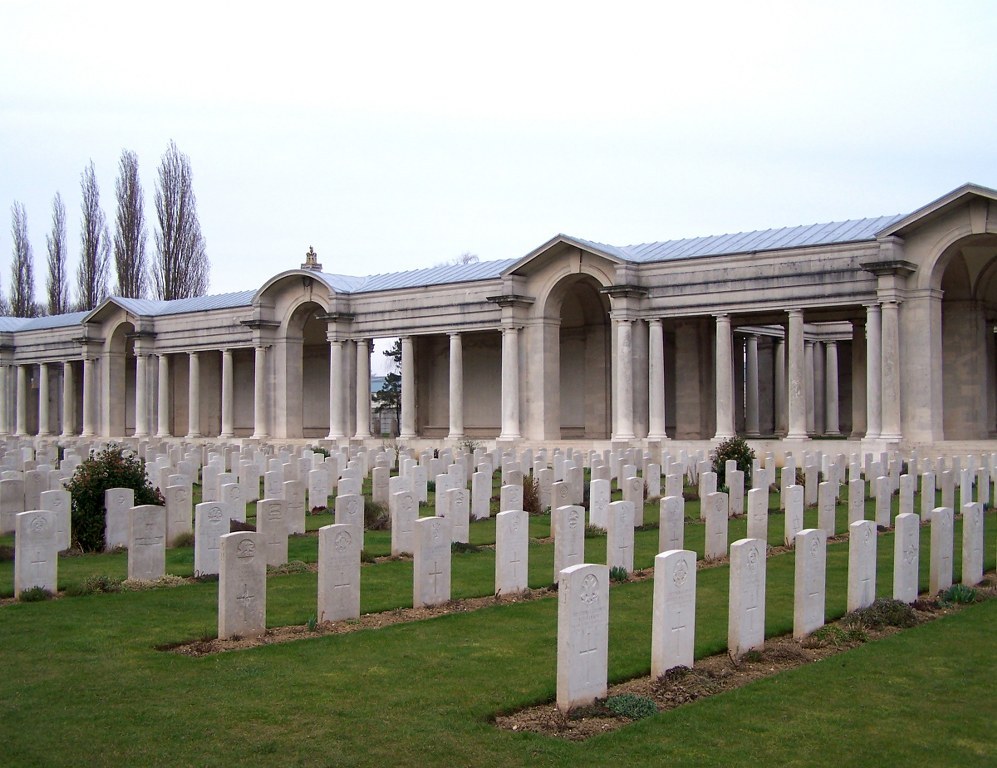 